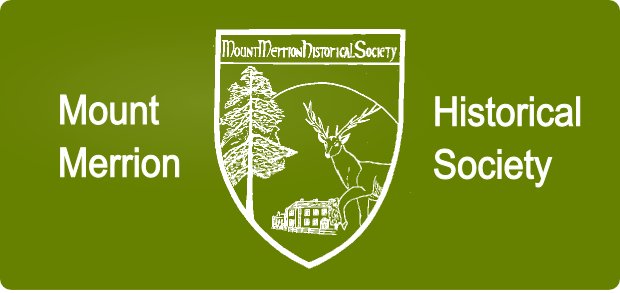 Memorabilia Evening


 interesting items/articles displayed/presented by Members and Guests 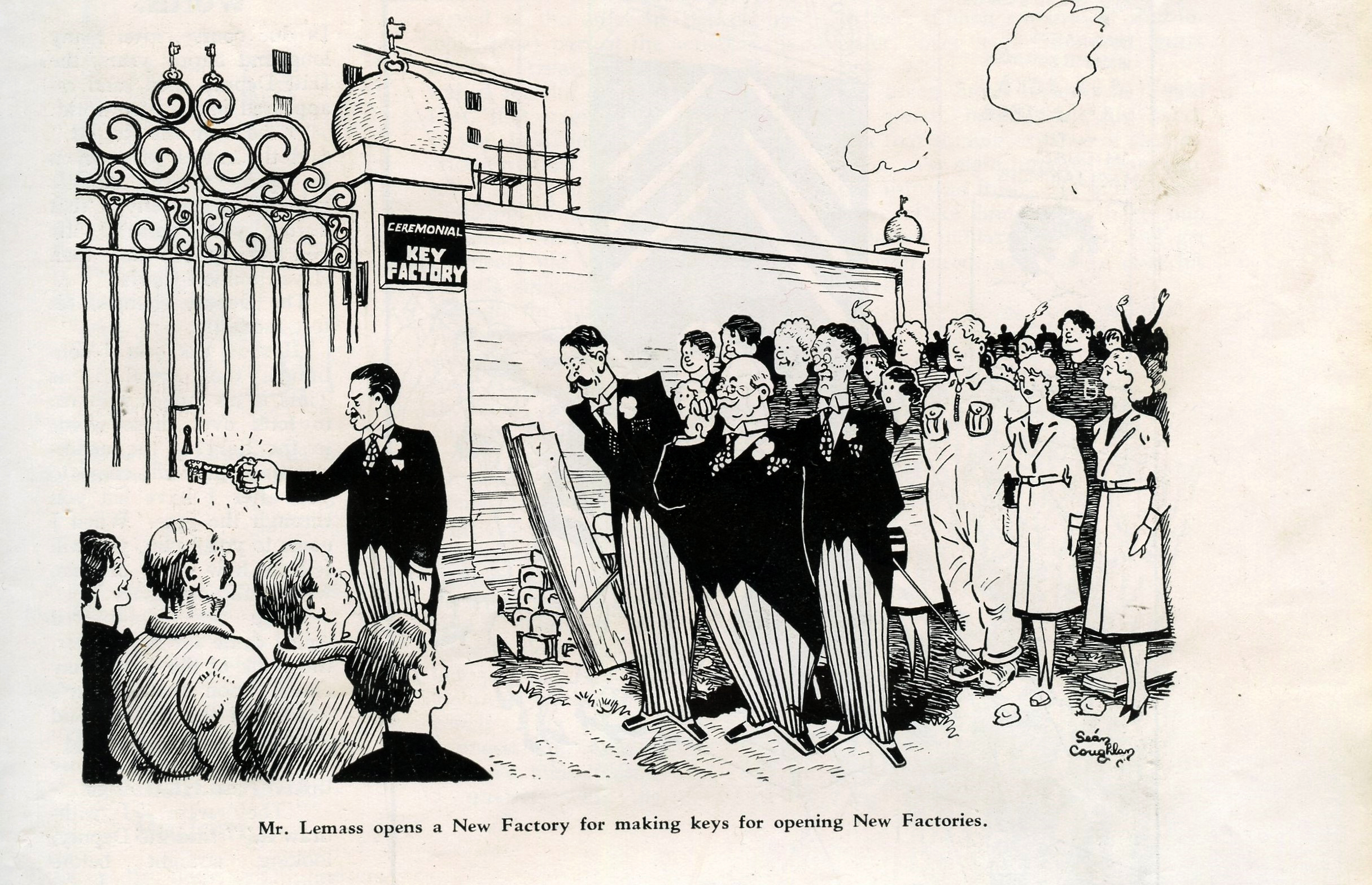 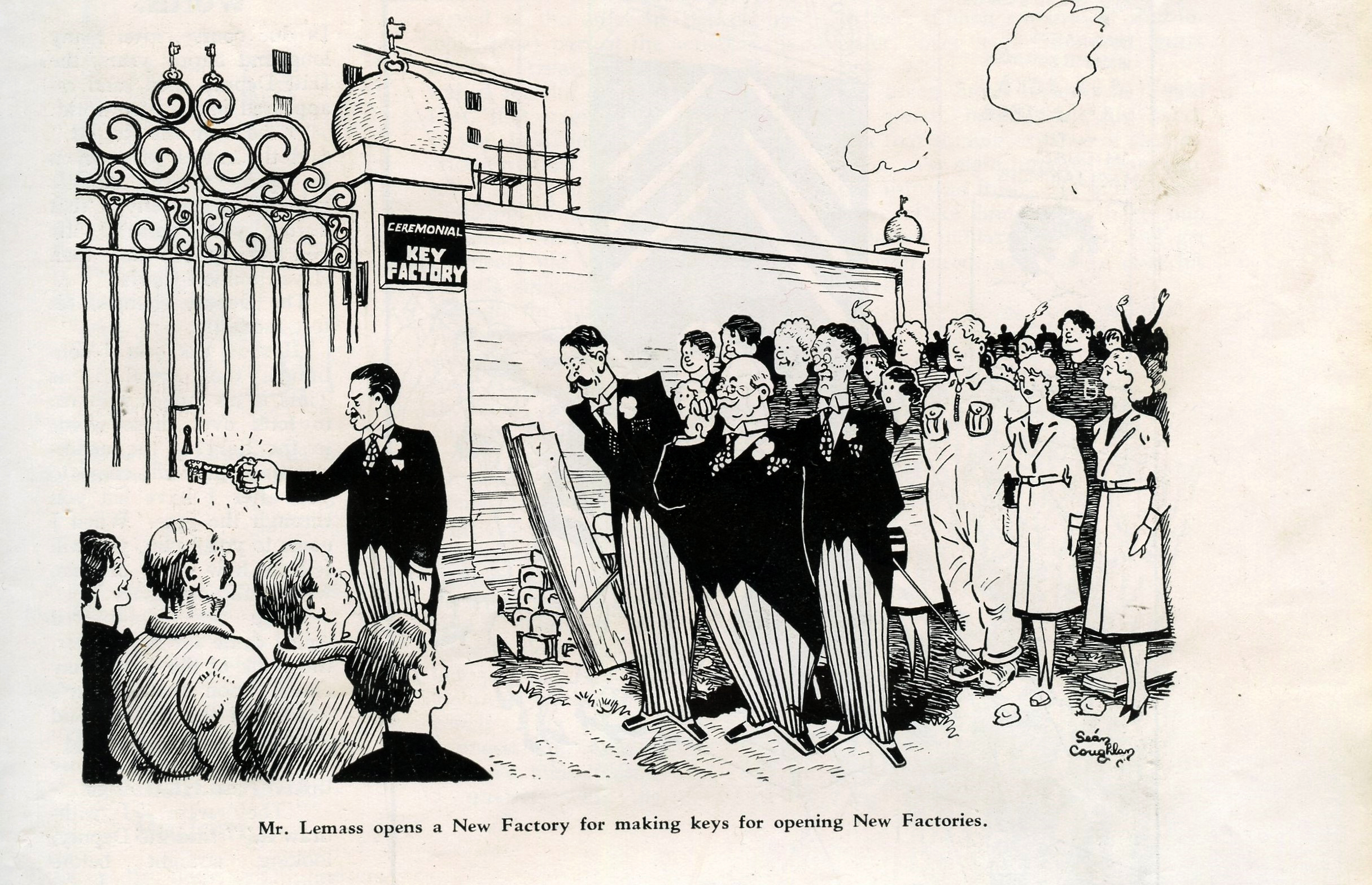 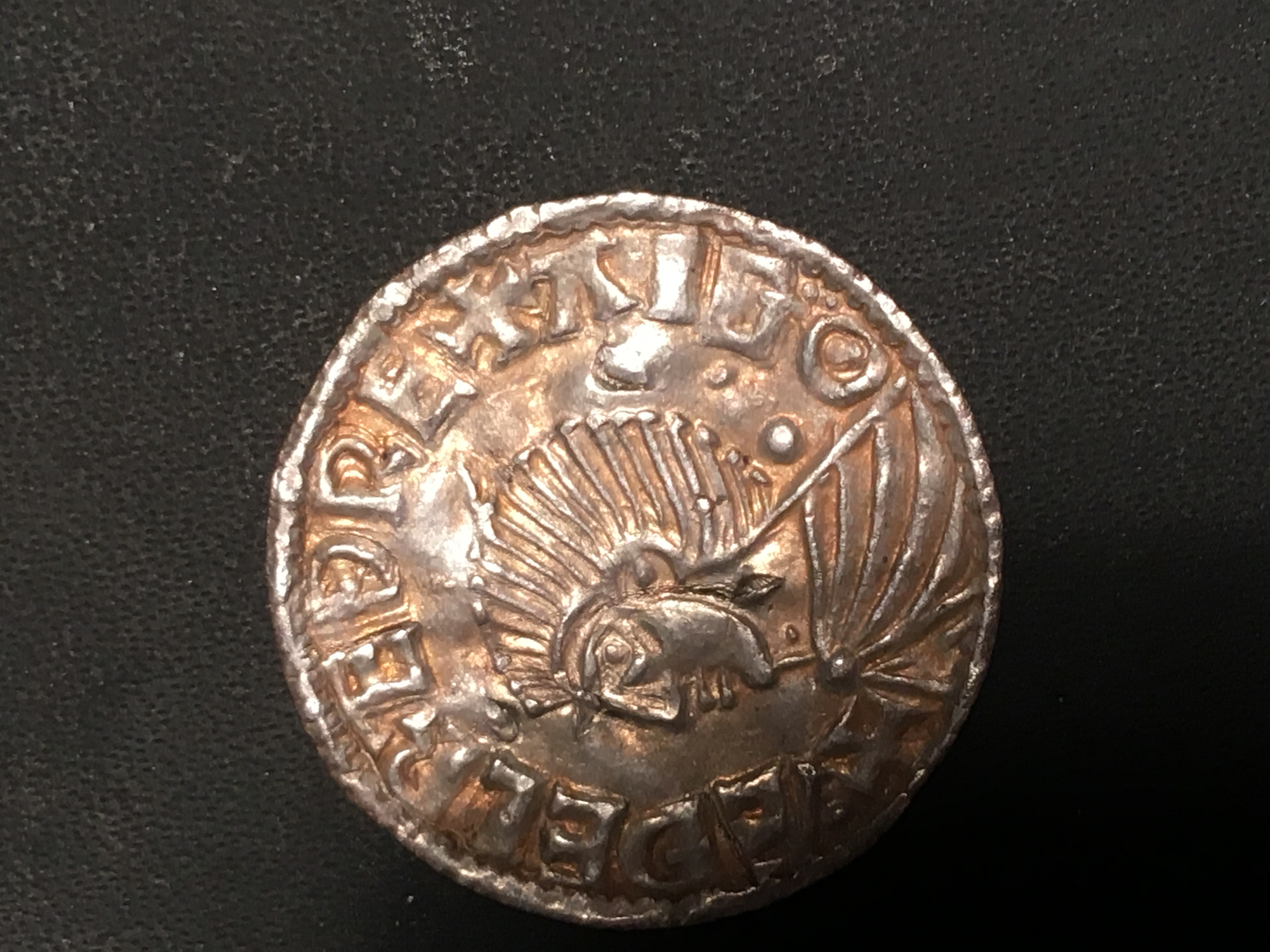 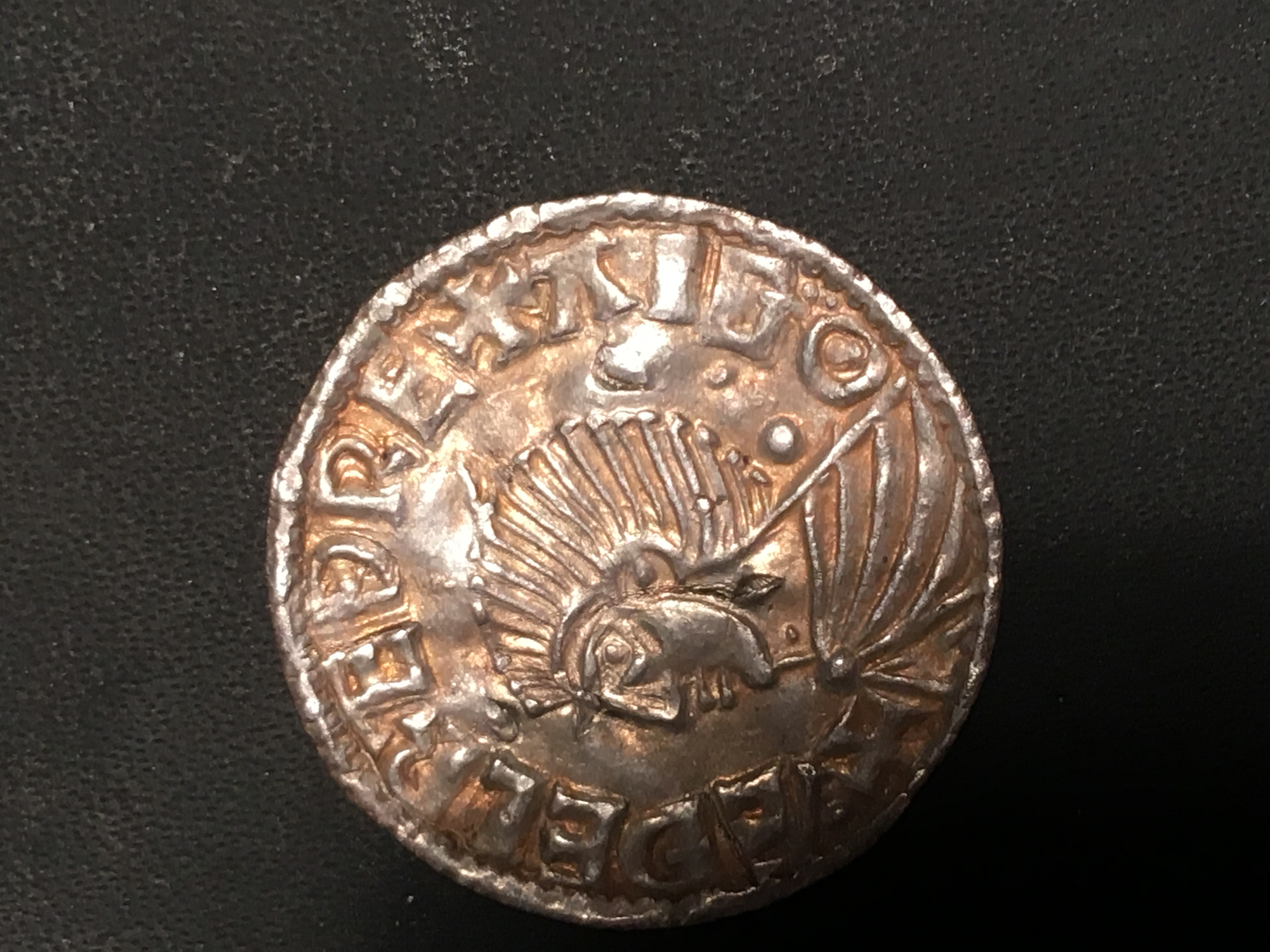 +* Terence Mac Swiney memorabilia
* UN photos and papers from 1960s
* Genealogical Society of Ireland 
* and moreEach presenter will give a short talk on their subject and be available later with their paraphernalia on display
8.00pm, Thursday 7th December 2017

THE COMMUNITY CENTRE, MOUNT MERRIONAdmission:	Members No charge (see Season Membership)
 		Non-Members:	€4.00   (Students €2.00)
Season 2017-18 Membership:		€20 per person / €30 per coupleWhile the Society will endeavour to deliver the published agenda, lectures and speakers may be changed due to circumstances outside its control
email: mountmerrionhistoricalsociety@gmail.com web site: www.mountmerrionhistorical.com